Таблицы для выполнения задания №31 (ОГЭ, биология)ТАБЛИЦА 1.1 Энергозатраты при различных видах физической активностиТАБЛИЦА 1.2. Энергозатраты при различных видах визической активности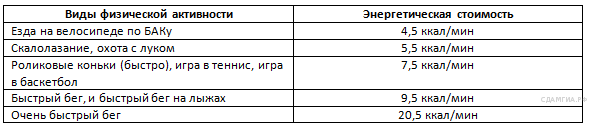 Таблица 2. Суточные нормы питания и энергетическая потребность детей и подростков.Таблица 3. Калорийность при четырехразовом питании (от общей калорийности в сутки)ТАБЛИЦА 4.1. Энергетической и пищевой ценности продуктов питания на 100 г продукта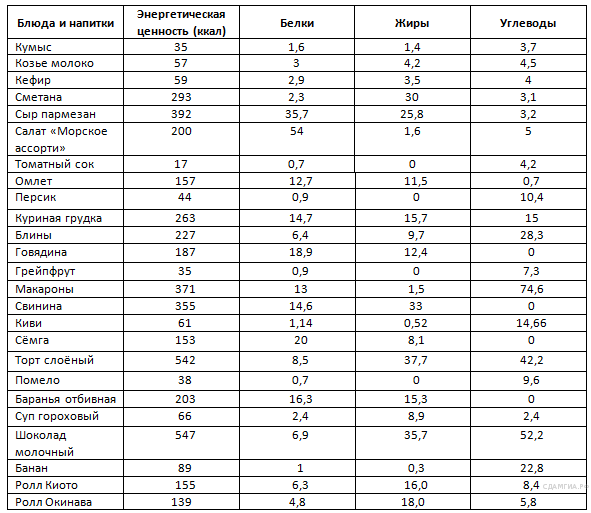 ТАБЛИЦА 4.2. Энергетической и пищевой ценности продуктов питания на 100 г продукта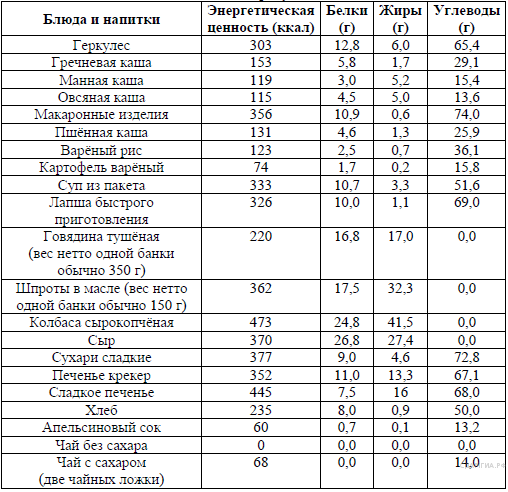 ТАБЛИЦА 5.1. Энергетической и пищевой ценности продукции кафе быстрого питания 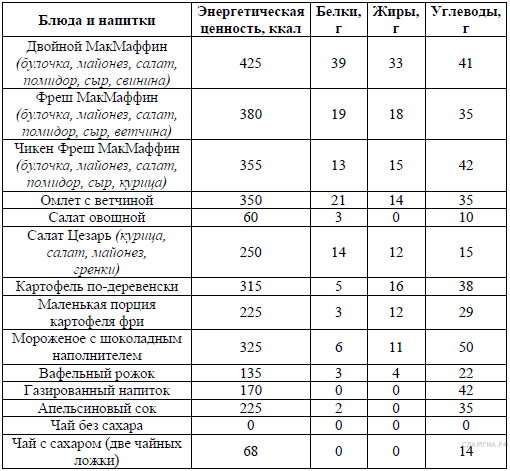 ТАБЛИЦА 5.2. Энергетической и пищевой ценности продукции кафе быстрого питания 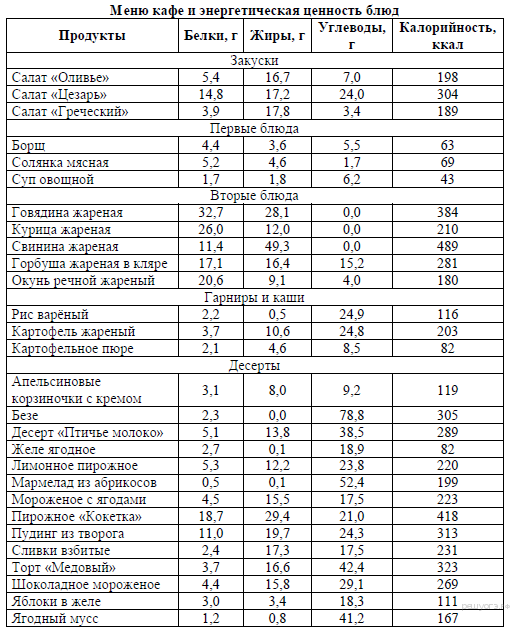 Виды физической активностиЭнергетическая стоимостьПрогулка – 5 км/ч; езда на велосипеде – 10 км/ч; волейбол любительский; стрельба из лука; гребля народная               4,5 ккал/минПрогулка – 5,5 км/ч; езда на велосипеде – 13 км/ч; настольный теннис; большой теннис (парный)5,5 ккал/минРитмическая гимнастика; прогулка – 6,5 км/ч; езда на велосипеде – 16 км/ч; каноэ – 6,5 км/ч; верховая езда – быстрая рысь6,5 ккал/минРоликовые коньки – 15 км/ч; прогулка – 8 км/ч; езда на велосипеде – 17,5 км/ч; бадминтон – соревнования; большой теннис – одиночный разряд; лёгкий спуск с горы на лыжах; водные лыжи 7,5 ккал/минБег трусцой; езда на велосипеде – 19 км/ч; энергичный спуск с горы на лыжах; баскетбол; хоккей с шайбой; футбол; игра с мячом в воде9,5 ккал/минВозраст,летБелки(г/кг)Жиры(г/кг)Углеводы(г)Углеводы(г)Энергетическаяпотребность (ккал)7–102,31,71,7330255011–152,01,71,7375290016 и старше1,91,01,04753100Первый завтракВторой завтракОбедУжин14%18%50%18%